 LiveWell Executive Team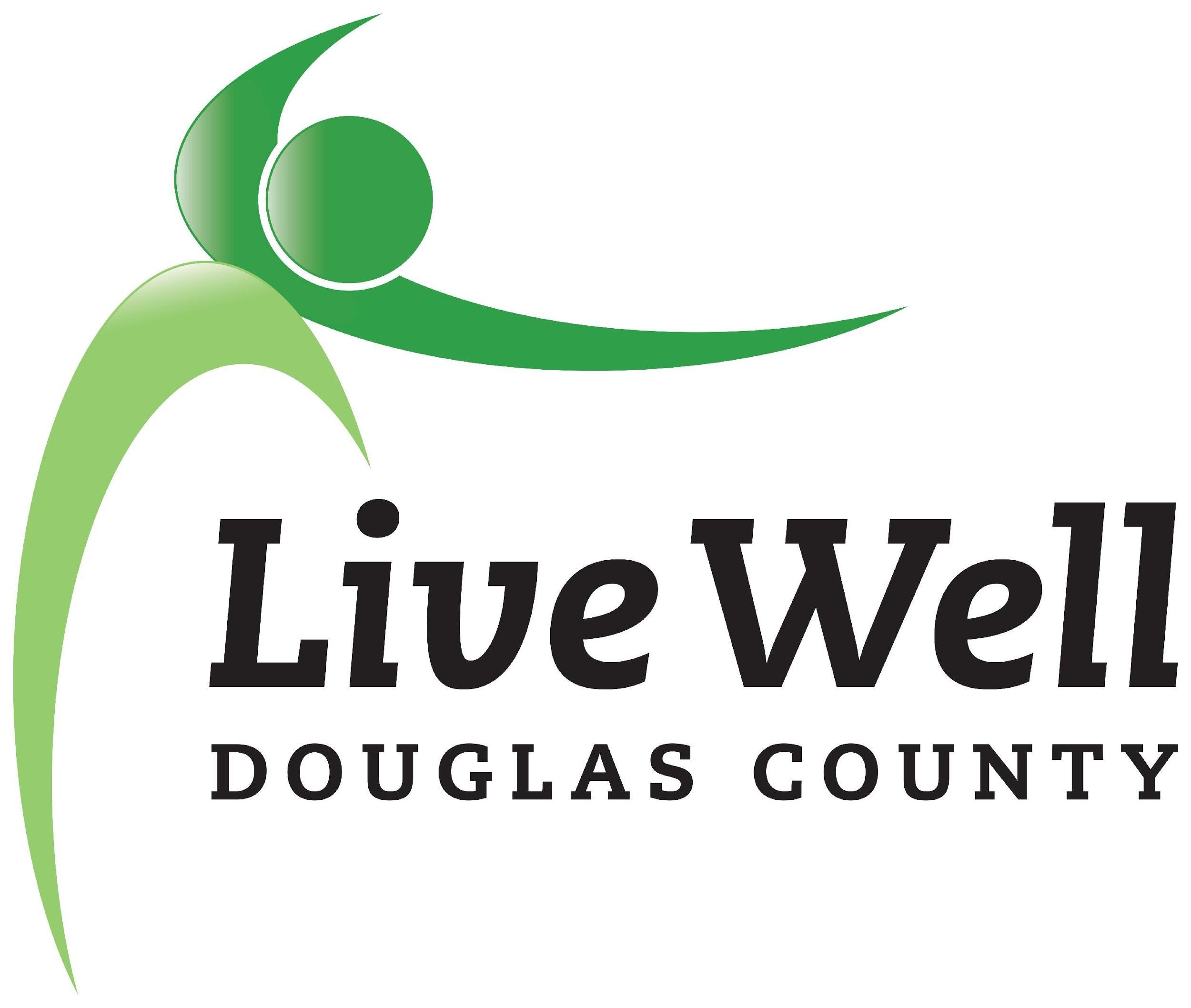  Meeting AgendaNovember 17, 2020, 3:30-5:00pmOnline via ZoomAttendance:Chris TildenMarty ScottChristina HoltMarlin BatesBeth LlewellynJoey HentzlerItemNotesAction stepReview of agendaAdditions?Annual EventConfirm run-through, outreach12:00pm - 12:10pm Welcome, introductions - Joeyintro Marty12:10pm - 12:20pm Working group videos*Marty’s speech12:20pm - 12:30pm DCCF awardee announcements12:30pm - 12:40pm LWDC awardee announcements - Chris12:40pm - 12:45pm Closing, thanks - JoeyAdd:Russ Jennings, LMHAllison KoonceAinsley AndersonErica HillCity/County electeds, managers, relevant staffAwardees follow-up (All)Draft Email to Invite ListservDraft event program - in line with BCBS comms standards (Joey)Bring one person to the event - challenge for all current coalition members (Joey)Test video quality (Joey)Grant(s) check-inKDHE-SVP grant/MOU with The Care CenterBlueCross Blue Shield Pathways grantAction Planning processFollow-up with Chrissy on status of MOU, response from KDHE (Marlin)Leverage materials Marty drafted to make adjustments, prioritizations (Marty)Structure, bylaws, collaborationTechnical assistance available through BCBSCapacity building, leadership, and coalition supportsGood to consider accessing these tools nowMay help support leadership growth and transitions (a growth area cited several times as a need in conversations)Healthy Kids Work GroupParticipation is robust, and uniqueBylawsNeed to identified previously, put on hold as we filled the ED positionPut on the back burner